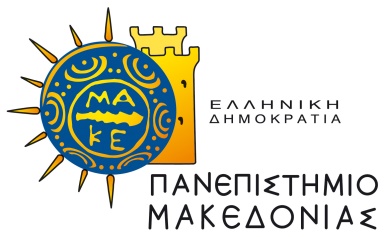 ΠΑΝΕΠΙΣΤΗΜΙΟ ΜΑΚΕΔΟΝΙΑΣΣΧΟΛΗ ΕΠΙΣΤΗΜΩΝ ΔΙΟΙΚΗΣΗΣ ΕΠΙΧΕΙΡΗΣΕΩΝΤΜΗΜΑ ΛΟΓΙΣΤΙΚΗΣ ΚΑΙ ΧΡΗΜΑΤΟΟΙΚΟΝΟΜΙΚΗΣΘεσσαλονίκη …./…./20…Π Ρ Α Κ Τ Ι Κ ΟΤΗΣ ΕΞΕΤΑΣΤΙΚΗΣ ΕΠΙΤΡΟΠΗΣΓΙΑ ΤΗΝ ΚΡΙΣΗ ΤΗΣ ΔΙΔΑΚΤΟΡΙΚΗΣ ΔΙΑΤΡΙΒΗΣΤΟΥ/ΤΗΣ   κ./κα……………………………..Σήμερα στις ……………………στην Αίθουσα Συνεδριάσεων (3ος όροφος, κτήριο ΗΘ' του Τμήματος Λογιστικής και Χρηματοοικονομικής της Σχολής Επιστημών Διοίκησης Επιχειρήσεων του Πανεπιστημίου Μακεδονίας) συνήλθε σύμφωνα ύστερα από την υπ' αρ. ………απόφαση του Τμήματος Λογιστικής και Χρηματοοικονομικής, η Επταμελής Εξεταστική Επιτροπή αποτελούμενη από τους κ.κ………………………………………………………για την κρίση της διδακτορικής διατριβής του/της υποψηφ… διδάκτορα κ./κα……...Ο/Η κ./κα…………………………….υποστήριξε ενώπιον της Εξεταστικής Επιτροπής και ακροατηρίου την διατριβή του με θέμα «……………………………………………………….» και επισήμανε τα σημεία στα οποία κατά τη γνώμη του/της,  η διατριβή του/της είναι πρωτότυπη και αποτελεί συμβολή στην επιστήμη.Μετά την ανάπτυξη του θέματος, την υποβολή των ερωτήσεων, τη συζήτηση που έγινε και αφού αποχώρησαν από την αίθουσα ο/η υποψήφιος/α και το ακροατήριο, τα μέλη της Επταμελούς Εξεταστικής Επιτροπής συσκέφτηκαν και αποφάσισαν, ομόφωνα, να κάνουν δεκτή την υποβληθείσα διατριβή επειδή πληροί  τα προβλεπόμενα από το νόμο κριτήρια. Αποφάσισαν επίσης, ομόφωνα, να απονείμουν το βαθμό «…………….» και να προτείνουν την ανακήρυξη του κ./κα………………………….σε διδάκτορα του Τμήματος Λογιστικής και Χρηματοοικονομικής της Σχολής Επιστημών Διοίκησης Επιχειρήσεων του Πανεπιστημίου Μακεδονίας από την Συνέλευση του εν λόγω Τμήματος.ΤΑ ΠΑΡΟΝΤΑ ΜΕΛΗ ΤΗΣ ΕΠΤΑΜΕΛΟΥΣ ΕΞΕΤΑΣΤΙΚΗΣ ΕΠΙΤΡΟΠΗΣ                        (ονοματεπώνυμο), 		 (βαθμίδα),	           (υπογραφή)…..………………………………………………, …………..………….................., ….………..…………..………………………………………………, ………....………….................., ….………..…………..………………………………………………, ………….………….................., ….………..…………..………………………………………………, ………..………….................., ….…….…..…………..………………………………………………, ………..………….................., ….…….…..…………..………………………………………………, ………..………….................., ….………..…………..………………………………………………, ………..………….................., ….….……..………